РЕШЕНИЕ   
"Об утверждении Положения о порядке проведения конкурса на замещение вакантной должности муниципальной службы в сельском поселение Ковардинский сельсовет муниципального района Гафурийский район Республики Башкортостан"В соответствии со статьей 17 Федерального закона от 02.03.2007 N 25-ФЗ "О муниципальной службе в Российской Федерации" и статьей 7 Закона Республики Башкортостан от 16.07.2007 N 453-з "О муниципальной службе в Республике Башкортостан" Совет сельского поселения Ковардинский сельсовет муниципального района Гафурийский  район Республики Башкортостан решил:1. Утвердить Положение о порядке проведения конкурса на замещение вакантной должности муниципальной службы в  сельском поселение Ковардинский селсьовет муниципального района Гафурийского  района Республики Башкортостан (прилагается).3. Обнародовать настоящее решение на информационном стенде Администрации сельского поселения Ковардинский сельвоет муниципального района Гафурийский  район Республики Башкортостан по адресу: с. Коварды, ул. Заки Валиди, д. 34, и разместить на официальном сайте сельского поселения Ковардинский сельсовет муниципального района Гафурийский  район Республики Башкортостан kovardy.ru4. Настоящее решение вступает в силу со дня его принятия.5. Контроль за исполнением настоящего решения оставляю за собой. Приложениек решению Советасельского поселения Ковардинский сельсовет муниципального районаГафурийский районРеспублики БашкортостанОт 30.04.2019№82-184з Положение
о порядке проведения конкурса на замещение вакантной должности муниципальной службы в сельском поселение Ковардинский сельсовет  муниципального района Гафурийский  район Республики Башкортостан1. Общие положения1.1. Настоящим Положением в целях реализации статьи 17 Федерального закона от 2 марта 2007 года N 25-ФЗ "О муниципальной службе в Российской Федерации" (далее - Федеральный закон) определяются порядок и условия проведения конкурса на замещение вакантной должности муниципальной службы в сельском поселение Ковардинский сельсовет муниципального района Гафурийский  район Республики Башкортостан (далее - конкурс).Под органами местного самоуправления сельского поселения Ковардинский сельсовет муниципального района Гафурийский  район Республики Башкортостан (далее - органы местного самоуправления) в настоящем Положении понимаются органы, определенные в части 1 статьи 19 Устава сельского поселения Ковардинский сельсовет муниципального района Гафурийский  район Республики Башкортостан, в которых осуществляется прохождение муниципальной службы - профессиональной деятельности граждан, проводимой на постоянной основе на должностях муниципальной службы, замещаемых путем заключения трудового договора (контракта).1.2. Основными задачами проведения конкурса являются:а) обеспечение права граждан Российской Федерации на равный доступ к муниципальной службе;б) обеспечение права муниципальных служащих на должностной рост на конкурсной основе;в) формирование кадрового резерва;г) совершенствование работы по подбору и расстановке кадров.1.3. Конкурс в органе местного самоуправления объявляется по решению представителя нанимателя при наличии вакантной должности муниципальной службы.Вакантной должностью муниципальной службы признается незамещенная муниципальным служащим должность, предусмотренная в структуре органа местного самоуправления.1.4. Конкурс не проводится:а) при заключении срочного трудового договора;б) при назначении на должности муниципальной службы муниципального служащего (гражданина), состоящего в кадровом резерве, сформированном на конкурсной основе;в) при переводе муниципального служащего на иную должность муниципальной службы в случае невозможности в соответствии с медицинским заключением исполнения им должностных обязанностей по замещаемой должности муниципальной службы;г) при переводе муниципального служащего на иную должность муниципальной службы в случае: кадровой ротации, сокращения замещаемой им должности, реорганизации, ликвидации органа местного самоуправления или изменения его структуры;д) в случае назначения на должность муниципальной службы во вновь образованном подразделении органа местного самоуправления;е) при назначении на отдельные должности муниципальной службы, исполнение должностных обязанностей по которым связано с использованием сведений, составляющих государственную тайну по перечню должностей, утвержденных главой Администрации сельского поселения;ж) при назначении на должности муниципальной службы, относящиеся к старшей и младшей группе должностей муниципальной службы.1.5. Конкурс заключается в оценке профессионального уровня кандидатов на замещение вакантной должности муниципальной службы, их соответствия квалификационным требованиям к этой должности.1.6. Право на участие в конкурсе на замещение вакантной муниципальной должности имеют граждане Российской Федерации, достигшие 18-летнего возраста, но не старше 65 лет (предельного возраста, установленного для замещения должности муниципальной службы), владеющие государственным языком Российской Федерации и соответствующие квалификационным требованиям, установленным в соответствии с Федеральным законом для замещения должностей муниципальной службы, при отсутствии обстоятельств, указанных в статье 13 Федерального закона в качестве ограничений, связанных с муниципальной службой.1.7. Муниципальный служащий вправе на общих основаниях участвовать в конкурсе независимо от того, какую должность он замещает на период проведения конкурса.1.8. Гражданин Российской Федерации, изъявивший желание участвовать в конкурсе, представляет в орган местного самоуправления следующие документы:а) личное заявление на имя представителя нанимателя;б) собственноручно заполненную и подписанную анкету по форме, утвержденной распоряжением Правительства Российской Федерации от 26.05.2005 N 667-р;в) копию паспорта или заменяющего его документа (соответствующий документ предъявляется лично по прибытии на конкурс);г) копию документов воинского учета - для граждан, пребывающих в запасе, и лиц, подлежащих призыву на военную службу;д) копию трудовой книжки (за исключением случаев, когда служебная (трудовая) деятельность осуществляется впервые);е) копии документов об образовании (по желанию гражданина о дополнительном профессиональном образовании, о присвоении ученой степени, ученого звания, заверенные кадровой службой по месту работы (службы);ж) копию страхового свидетельства обязательного пенсионного страхования, за исключением случаев, когда трудовой договор (контракт) заключается впервые;з) копию свидетельства о постановке физического лица на учет в налоговом органе по месту жительства на территории Российской Федерации;и) заключение медицинской организации об отсутствии заболевания, препятствующего поступлению на муниципальную службу;к) сведения о своих доходах, об имуществе и обязательствах имущественного характера, а также сведения о доходах, об имуществе и обязательствах имущественного характера своих супруги (супруга) и несовершеннолетних детей за предшествующий год (в случаях, если гражданин претендует на замещение должности муниципальной службы, включенной в перечень, установленный органом местного самоуправления в соответствии с нормативными правовыми актами Российской Федерации);л) сведения об адресах сайтов и (или) страниц сайтов в информационно-телекоммуникационной сети Интернет, на которых гражданин, претендующий на замещение должности муниципальной службы, размещал общедоступную информацию за три календарных года, предшествующих году, а также данные, позволяющие их идентифицировать, по форме, установленной Правительством Российской Федерации;м) согласие на обработку персональных данных;н) иные документы, предусмотренные федеральными законами, указами Президента Российской Федерации и постановлениями Правительства Российской Федерации.1.9. Гражданин, желающий участвовать в конкурсе, вправе также представить характеристику или рекомендательное письмо с места работы, рекомендации лиц, знающих претендента по совместной работе.1.10. Гражданин (муниципальный служащий) не допускается к участию в конкурсе в связи с его несоответствием квалификационным требованиям для замещения вакантной должности муниципальной службы, а также в связи с ограничениями, установленными законодательством Российской Федерации о муниципальной службе для поступления на муниципальную службу и ее прохождения.1.11. Копии документов о профессиональной деятельности, об образовании и воинского учета представляются заверенными нотариально либо кадровой службой по месту работы. Конкурсная комиссия проводит проверку достоверности документов об образовании гражданина путем направления запросов в образовательное учреждение Российской Федерации, выдавшее гражданину документ государственного образца об уровне образования и (или) квалификации, для представления информации о полноте и достоверности документов об уровне образования и (или) квалификации при условии предварительного уведомления и получения от гражданина согласия на направление такого запроса.1.12. Расходы, связанные с участием в конкурсе (проезд к месту проведения конкурса и обратно, наем жилого помещения, проживание, пользование услугами средств связи и другие), осуществляются кандидатами за счет собственных средств.2. Порядок и условия проведения конкурса2.1. Конкурс проводится в два этапа.2.2. На первом этапе орган местного самоуправления обеспечивает:- размещение информации о предстоящем конкурсе на официальных сайтах муниципального района Уфимский район Республики Башкортостан (https://ufim.bashkortostan.ru) и федеральной государственной информационной системы "Единая информационная система управления кадровым составом государственной гражданской службы Российской Федерации" (www.gossluzhba.gov.ru) в информационно-телекоммуникационной сети Интернет в порядке, определяемом постановлением Правительства Российской Федерации от 03.03.2017 N 256 "О федеральнойгосударственной информационной системе "Единая информационная система управления кадровым составом государственной гражданской службы Российской Федерации", в течение 3 рабочих дней со дня принятия решения о поведении конкурса, а также следующей информации о конкурсе:- наименование вакантной должности муниципальной службы;- требования, предъявляемые к претенденту на замещение этой должности;- условия прохождения муниципальной службы;- перечень, а также место и время приема документов, подлежащих- представлению для участия в конкурсе;- срок, до истечения которого принимаются указанные документы; дата,- время и место проведения конкурса;- предполагаемая дата, время и место проведения конкурса;- проект трудового договора;- другие необходимые для участия в конкурсе информационные материалы;- проверку достоверности представленных гражданином персональных данных и иных сведений;- информирование граждан о допуске (отказе в допуске) к участию в конкурсе, о месте, времени и порядке проведения конкурса;- проверку соответствия квалификационным требованиям.Документы, указанные в пункте 1.8 настоящего Положения, представляются в течение 21 дня со дня размещения объявления об их приеме на официальном сайте органа местного самоуправления в информационно-телекоммуникационной сети Интернет. Представленные документы регистрируются в журнале участников конкурса и передается в конкурсную комиссию.Несвоевременное представление документов, представление их не в полном объеме или с нарушением правил оформления без уважительной причины являются основанием для отказа гражданину в их приеме.2.3. Гражданин (муниципальный служащий) по решению конкурсной комиссии не допускается к участию во втором этапе конкурсе в связи с его несоответствием квалификационным требованиям к вакантной должности муниципальной службы, а также в связи с ограничениями, установленными законодательством о муниципальной службе для поступления на муниципальную службу и ее прохождения.2.4. Решение о дате, месте и времени проведения второго (основного) этапа конкурса принимается органом местного самоуправления после проверки достоверности сведений, представленных претендентами на замещение вакантной должности муниципальной службы, а также после оформления в случае необходимости допуска к сведениям, составляющим государственную и иную охраняемую законом тайну.В случае установления в ходе проверки обстоятельств, препятствующих в соответствии с федеральными законами и другими нормативными правовыми актами Российской Федерации поступлению гражданина на муниципальную службу, он информируется в письменной форме о причинах отказа в участии в конкурсе в течение 10 рабочих дней со дня принятия решения.Претендент на замещение вакантной должности муниципальной службы, не допущенный к участию в конкурсе, вправе обжаловать это решение в соответствии с законодательством Российской Федерации.Орган местного самоуправления не позднее чем за 20 рабочих дней до начала второго этапа конкурса направляет уведомления о дате, месте и времени его проведения гражданам (муниципальным служащим), допущенным к участию в конкурсе (далее - кандидаты).2.5. Второй этап конкурса:- конкурсная комиссия осуществляет оценку профессиональных и личных качеств кандидатов;- принимает решение по результатам конкурса;- определяет победителя.При проведении конкурса конкурсная комиссия оценивает кандидатов на основании представленных ими документов об образовании, прохождении муниципальной службы, осуществлении другой трудовой деятельности, а также на основе конкурсных процедур с использованием не противоречащих федеральным законам и другим нормативным правовым актам Российской Федерации методов оценки профессиональных и личностных качеств кандидатов, включая индивидуальное собеседование, анкетирование, проведение групповых дискуссий, написание реферата или тестирование по вопросам, связанным с выполнением должностных обязанностей по вакантной должности муниципальной службы, на замещение которой претендуют кандидаты.При оценке профессиональных и личностных качеств кандидатов конкурсная комиссия исходит из соответствующих квалификационных требований к вакантной должности муниципальной службы и других положений должностной инструкции по этой должности, а также иных положений, установленных законодательством Российской Федерации о муниципальной службе.2.6. Если в результате проведения конкурса не были выявлены кандидаты, отвечающие квалификационным требованиям к вакантной должности муниципальной службы, на замещение которой он был объявлен, орган местного самоуправления может принять решение о проведении повторного конкурса.3. Организация работы конкурсной комиссии3.1. Для проведения конкурса правовым актом представителя нанимателя образуется конкурсная комиссия, действующая на постоянной основе. Персональный состав конкурсной комиссии, сроки и порядок ее работы, а также методика проведения конкурса определяется муниципальным правовым актом.3.2. Конкурсная комиссия состоит из председателя, заместителя председателя, секретаря и членов комиссии.В состав конкурсной комиссию входят: представитель нанимателя и (или) уполномоченное им должностное лицо, представители кадровой и юридической служб, представитель подразделения, в котором посредством конкурса замещается должность муниципальной службы, представитель профсоюзной организации (при ее наличии).Общее количество членов конкурсной комиссии составляет 7 человек.3.3. К работе комиссии могут быть привлечены независимые эксперты. Их оценка качеств кандидата является одним из аргументов, характеризующих кандидата. В качестве независимых экспертов выступают представители научных и образовательных учреждений, государственных органов Республики Башкортостан.3.4. Состав конкурсной комиссии формируется таким образом, чтобы была исключена возможность возникновения конфликтов интересов, которые могли бы повлиять на принимаемые конкурсной комиссией решения.3.5. Заседание конкурсной комиссии проводится при наличии не менее двух кандидатов.3.6. Заседание конкурсной комиссии считается правомочным, если на нем присутствует не менее двух третей от общего числа ее членов. Решения конкурсной комиссии по результатам проведения конкурса принимаются открытым голосованием простым большинством голосов ее членов, присутствующих на заседании.При равенстве голосов решающим является голос председателя конкурсной комиссии.3.7. Решение конкурсной комиссии принимается в отсутствие кандидата на замещение вакантной должности муниципальной службы. По результатам конкурса комиссия принимает одно из следующих решений:1) о признании одного из участников победителем конкурса;2) о признании всех претендентов не соответствующими требованиям к вакантной должности муниципальной службы;3) о признании конкурса несостоявшимся.Конкурсная комиссия принимает решение о признании конкурса несостоявшимся в следующих случаях:- отсутствие заявлений для участия в конкурсе;- наличие менее двух заявлений претендентов на участие в конкурсе;- отзыв всех заявлений претендентов во время проведения конкурса.По рекомендации конкурсной комиссии претенденты, не прошедшие конкурс, с их согласия могут быть включены в кадровый резерв.Результаты голосования конкурсной комиссии оформляются протоколом, который подписывается председателем и секретарем комиссии.3.8. В случае отказа кандидата, победившего в конкурсе, заключить трудовой договор на вакантную должность комиссия предлагает вакантную должность другому кандидату, получившему наибольшее количество голосов.4. Оформление результатов конкурса4.1. По результатам конкурса принимается решение конкурсной комиссии, которое подписывается всеми членами конкурсной комиссии, присутствующими на заседании.Заключение трудового договора и назначение на должность победителя конкурса осуществляется представителем нанимателя в соответствии с трудовым законодательством.4.2. Информация о результатах конкурса направляется его участникам в письменной форме и размещается на официальных сайтах муниципального района Уфимский район Республики Башкортостан (https://ufim.bashkortostan.ru), федеральной государственной информационной системы "Единая информационная система управления кадровым составом государственной гражданской службы Российской Федерации" (www.gossluzhba.gov.ru) в информационно-телекоммуникационной сети Интернет в порядке, определяемом постановлением Правительства Российской Федерации от 03.03.2017 N 256 "О федеральной государственной информационной системе "Единая информационная система управления кадровым составом государственной гражданской службы Российской Федерации", в течение 10 рабочих дней со дня завершения конкурса.4.3. Документы претендентов на замещение вакантной должности муниципальной службы, не допущенных к участию в конкурсе, и кандидатов, участвовавших в конкурсе, могут быть им возвращены по письменному заявлению в течение трех лет со дня завершения конкурса. По истечении указанного срока подлежат уничтожению, о чем составляется соответствующий акт.4.4. Решение конкурсной комиссии может быть обжаловано в соответствии с законодательством Российской Федерации.     Башкортостан  республикаһы   Ғафури  районы   МУНИЦИПАЛЬ  РАЙОНЫНЫң ҠАУАРзЫ  АУЫЛ  СОВЕТЫ  АУЫЛ БИЛәМәһЕ  СОВЕТЫ 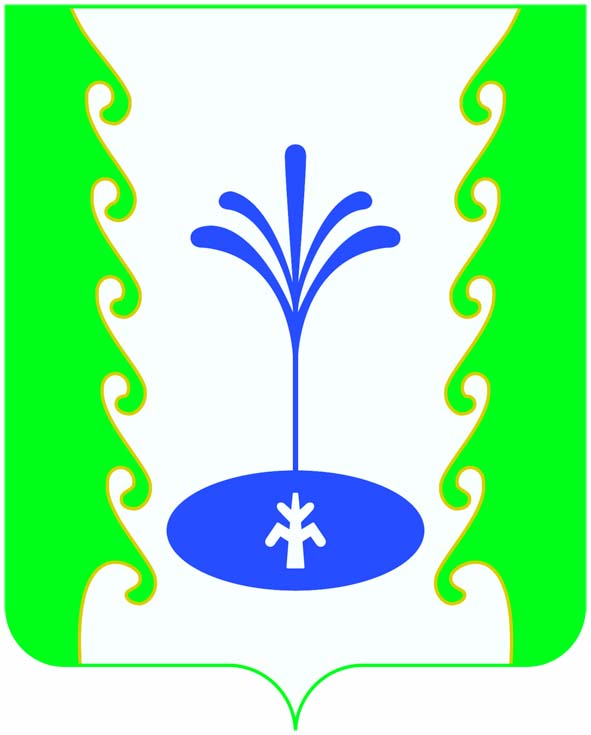 РЕСПУБЛИКА БАШКОРТОСТАНСОВЕТ СЕЛЬСКОГО ПОСЕЛЕНИЯ КОВАРДИНСКИЙ СЕЛЬСОВЕТ МУНИЦИПАЛЬНОГО РАЙОНАГАФУРИЙСКИЙ   РАЙОНГлава сельского поселения 
Ковардинский сельсовет МР
Гафурийский  район
Республики Башкортостанс. Коварды№82-184зОт 30.04.2019Р.Р. Абельгузин